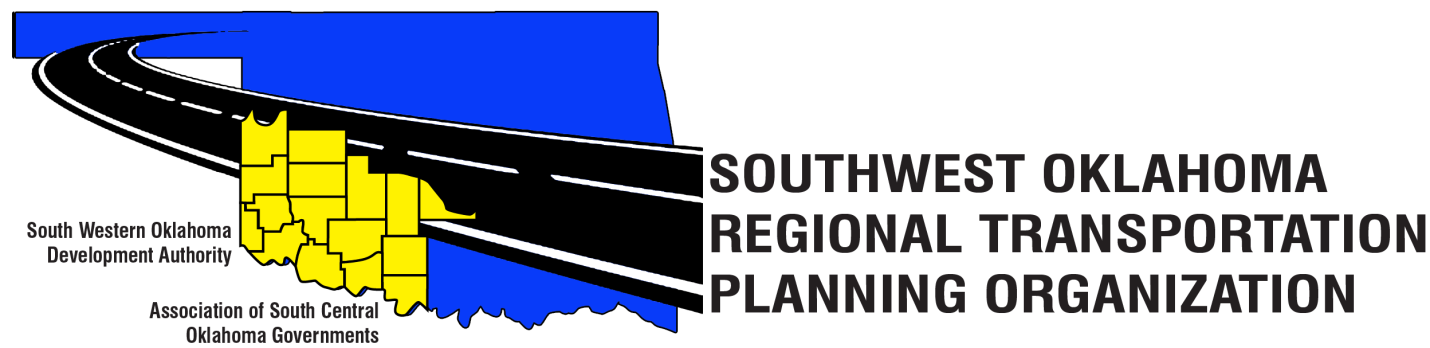 SORTPO Policy BoardMeeting AgendaSeptember 28, 2017 10:30 a.m.Call to OrderRoll Call – IntroductionsApproval of the minutes for the August 24, 2017 meeting.Discuss and consider comment received on the 2040 LRTP’s during the public comments period.2040 Greer County Long Range Transportation Plan2040 Harmon County Long Range Transportation Plan2040 Jackson County Long Range Transportation Plan2040 Jefferson County Long Range Transportation Plan2040 Stephens County Long Range Transportation PlanHold a public hearing and consider adopting by resolution the:2040 Greer County Long Range Transportation Plan2040 Harmon County Long Range Transportation Plan2040 Jackson County Long Range Transportation Plan2040 Jefferson County Long Range Transportation Plan2040 Stephens County Long Range Transportation PlanDiscuss and consider approving the Transportation Planning Consultant Request for Proposal_____________________________Discuss and provide comments on the on the draft FFY 2017-2018 Planning Work Program.Discuss and consider approving amendment to the SORTPO Policy By-Laws Article III Membership to provide a designation of alternate.New Business.Reports and Comments. Adjourn.Western Technology CenterAdult Education Bldg,621 Sooner Dr.Burns Flat, OK  73624Red River Technology CenterJDM Business Center, Rm B1133300 W. Bois D’ArcDuncan, OK 73533